O B E C    P R A V O T I C E


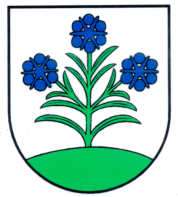 Obecný úrad956 35  Pravotice  44
Faktúry za mesiac  Január 2015:P.č.DodávateľTextSuma v Eur1.ZSE Energia, a.s., BratislavaVyúčtovacia faktúra36,962.Pavol HalandaLicencia - program Orfeus pre cintorín70,003.Borina Ekos, s.r.o., Livinské OpatovceZneškodnenie a vývoz odpadu 12/2015424,694.ZSE Energia, a.s., BratislavaOdber elektriny – verejné osvetlenie v obci173,345.Slovak Telekom, a.s., BratislavaTelekomunikačné služby pevnej siete 12/201531,436.Slovenský plynárenský priemysel, a.s. BratislavaOdber zemného plynu – TJ Sokol Pravotice             PREPLATOK- 75,467.Slovenský plynárenský priemysel, a.s. BratislavaOdber zemného plynu – PZ  Pravotice                     PREPLATOK- 48,208.Slovenský plynárenský priemysel, a.s. BratislavaOdber zemného plynu – OÚ Pravotice                    PREPLATOK- 200,589.Slovenský plynárenský priemysel, a.s. BratislavaOdber zemného plynu -
PZ Pravotice 12/201511,0010.Slovenský plynárenský priemysel, a.s. BratislavaOdber zemného plynu -
TJ Sokol Pravotice 12/201525,0011.Slovenský plynárenský priemysel, a.s. BratislavaOdber zemného plynu -
OÚ Pravotice 12/2015111,0012.Lamitec, spol. s.r.o., Bratislava Kancelárske potreby 116,4213.Poradca podnikateľa, spol. s.r.o., ŽilinaPredplatné za rok 201512,4614.ZSE Energia, a.s., BratislavaOdber elektriny – Obecný úrad, Dom smútku, TJ Sokol a PZ Pravotice153,91